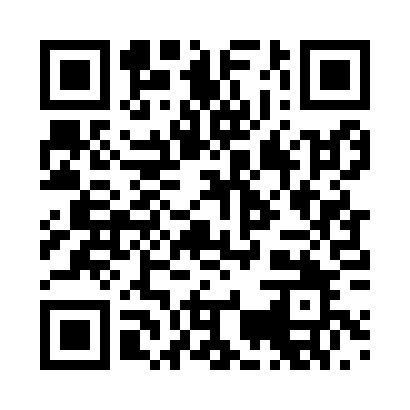 Prayer times for Baldenberg, GermanyWed 1 May 2024 - Fri 31 May 2024High Latitude Method: Angle Based RulePrayer Calculation Method: Muslim World LeagueAsar Calculation Method: ShafiPrayer times provided by https://www.salahtimes.comDateDayFajrSunriseDhuhrAsrMaghribIsha1Wed3:366:021:265:298:5211:072Thu3:326:001:265:308:5311:103Fri3:295:581:265:308:5511:134Sat3:255:571:265:318:5611:165Sun3:225:551:265:318:5811:206Mon3:185:531:265:329:0011:237Tue3:155:511:265:339:0111:268Wed3:125:501:265:339:0311:299Thu3:115:481:265:349:0411:3210Fri3:105:461:265:359:0611:3311Sat3:105:451:265:359:0711:3412Sun3:095:431:265:369:0911:3513Mon3:085:421:265:369:1011:3514Tue3:085:401:265:379:1211:3615Wed3:075:391:265:379:1311:3716Thu3:075:371:265:389:1511:3717Fri3:065:361:265:399:1611:3818Sat3:065:351:265:399:1811:3819Sun3:055:331:265:409:1911:3920Mon3:055:321:265:409:2011:4021Tue3:045:311:265:419:2211:4022Wed3:045:301:265:419:2311:4123Thu3:035:291:265:429:2411:4224Fri3:035:271:265:429:2611:4225Sat3:035:261:265:439:2711:4326Sun3:025:251:265:439:2811:4327Mon3:025:241:275:449:2911:4428Tue3:025:231:275:449:3111:4529Wed3:015:221:275:459:3211:4530Thu3:015:221:275:459:3311:4631Fri3:015:211:275:469:3411:46